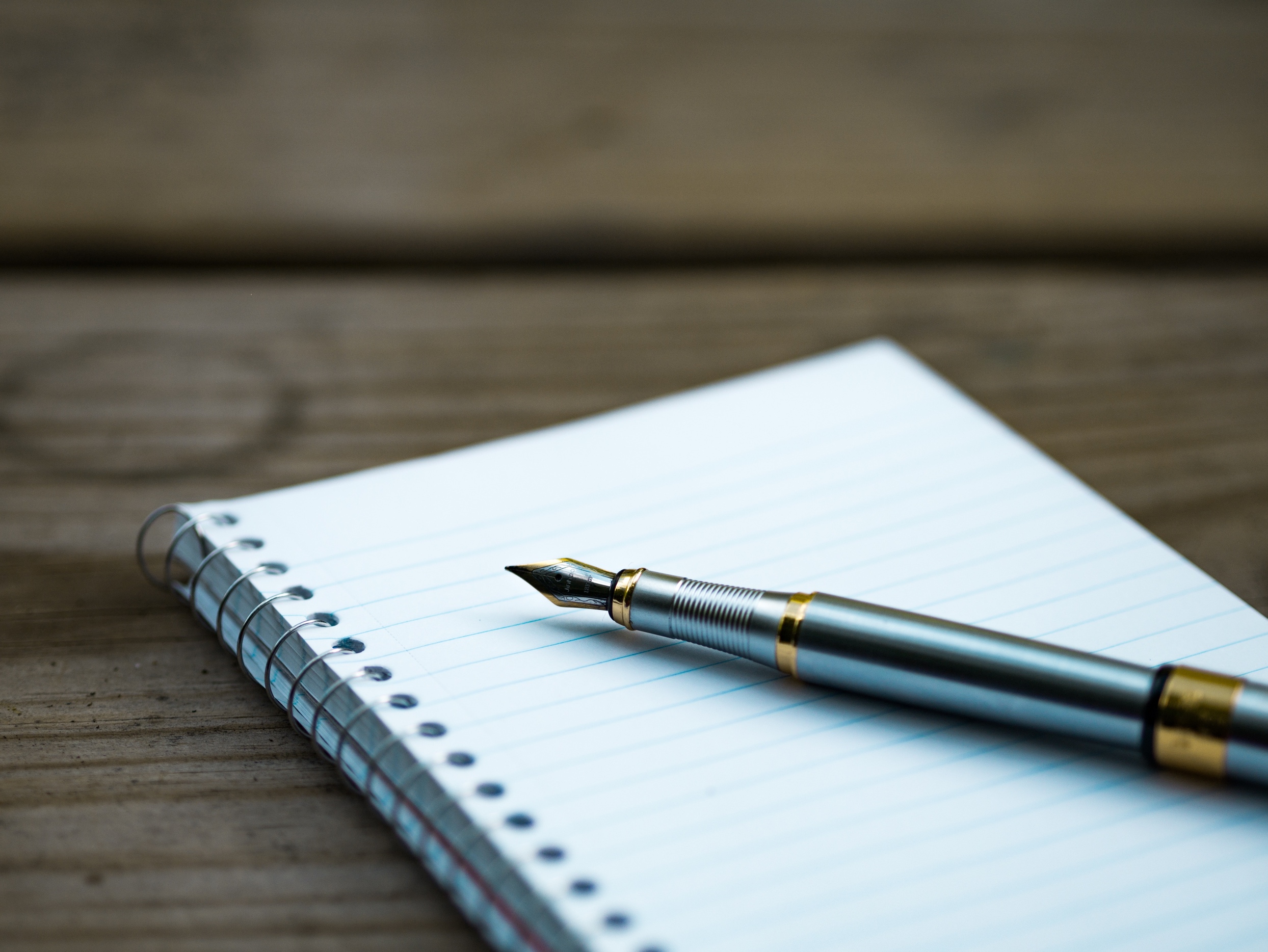 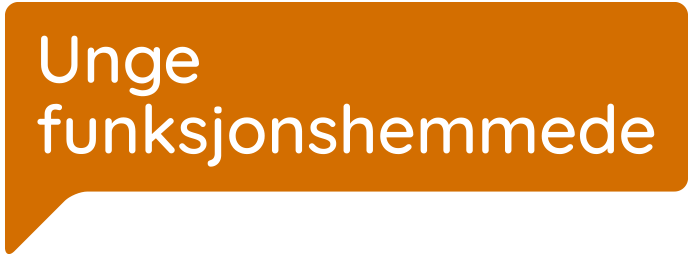 IntroduksjonUnge funksjonshemmede kjemper for en skole for alle. Dette er også tanken bak «fellesskolen» i den norske modellen. Det er stor oppslutning som fellesskolen både politisk og i befolkningen. Allikevel hører vi stadig historier om mobbing, ekskludering fra fellesundervisning og høyt frafall. Det er klart at vi enda står et stykke unna å realisere ambisjonen om en skole hvor alle elever finner sin plass, og får den støtten de trenger for å realisere sitt potensial.Skole og utdanning må stå øverst på politikernes prioriteringsliste. Skolen er altfor viktig både for individet og samfunnet til å bli nedprioritert. På sitt beste er utdanning veien til frihet. Utdanning gir oss kunnskap og et grunnlag for å kunne heve en inntekt i fremtiden og leve et selvstendig liv. Utdanning former oss som samfunnsborgere, og bidrar til å knytte bånd mellom borgere og strukturene som ivaretar oss. Skolen er også en sosial arena hvor elever med ulike bakgrunner møtes og bygger vennskap. Men når skolen ikke lykkes i inkluderingsarbeidet, er skolen en arena som reproduserer og sementerer forskjeller. Ofte er det en sammenheng mellom erfaringene vi gjør oss under oppveksten og livet vi lever som voksen. Skolen må ivareta både læring og et godt psykososialt miljø. Høyere utdanning må være tilgjengelig for alle de som ønsker å gå den veien. Vi hører ofte politikere og fagpersoner si at «det starter i skolen». Nettopp derfor haster det med å ta de grep som skal til for å realisere en skole for alle.Universell utformingOpplæringsloven gir alle elever rett til å gå på den skolen de sogner til. Nærskoleprinsippet sørger for at elever går på skolen med andre barn fra nabolaget, og er viktig for elevens sosiale tilhørighet. Altfor få skoler i dag er universelt utformet, eller tilrettelagt for barn og ungdom med funksjonsnedsettelser. Bygningsmassen er gammel, og tilretteleggingstiltak preges ofte av midlertidighet og individuelle tiltak i stedet for universelle løsninger. Noen elever med tilretteleggingsbehov opplever å bli busset til skoler som ligger langt unna hjemstedet fordi nærskolen ikke makter å tilrettelegge for deres behov. Andre opplever at skolen foretar midlertidige justeringer og tilpasninger i klasserommet, uten å tenke på at eleven også skal kunne tilbringe tid i gymsal, skolegård eller kantine på lik linje med de andre elevene. Slike tiltak kan ikke sies å være i tråd med intensjonene om tilrettelegging, og virker heller stigmatiserende og ekskluderende snarere enn inkluderende. Det er også viktig å huske på skolens rolle i et lokalmiljø. En skole fungerer som møteplass for mennesker i alle aldre, og alle funksjonsnivå. Her foregår foreldremøter, skoleavslutninger, loppemarked og idrettsarrangementer. Det er ofte disse lokalene som lånes ut til ulike fritidstilbud, og det er her man møtes for å leke og henge etter skolen. I små lokalmiljø rundt om i landet er skolen et av få samlingssteder, og derfor av stor betydning for innbyggerne. Skolebygg må være tilgjengelige for alle disse formål, og for alle landets innbyggere på like vilkår. Derfor er universell utforming viktig. Skolen er en offentlig virksomhet. Alle offentlige virksomheter har ifølge likestillings- og diskrimineringsloven plikt til å sikre universell utforming av alle virksomhetens funksjoner. Unge funksjonshemmede mener arbeidet med universell utforming av alle landets grunn- og videregående skoler haster for å sikre elevenes rettighet til å gå på nærskolen sin.Unge funksjonshemmede mener at:Alle landets grunn- og videregående skoler må være universelt utformet innen 2030.Veikartet for universell utforming av grunnskolen må forankres politisk gjennom vedtak i stortinget.Arbeidet med et tilsvarende veikart for universell utforming av videregående skole må iverksettes umiddelbart. Alternativt må videregående skoler innlemmes i det eksisterende veikartet.Universell utforming av skolene må prioriteres politisk, og de nødvendige ressurser må bevilges.Det trengs statlig styring av kommunenes fremgang på området.Alle skoleeiere (kommuner) plikter å sette seg inn i hva universell utforming er, og lage handlingsplaner med konkrete tiltak for hvordan de skal sørge for at alle skolene i deres ansvarsområde er universelt utformet.Elevers rettigheter i skolenUnge funksjonshemmede mener elevenes mulighet til å medvirke i egen skolehverdag må styrkes. Vi mener det bør være tydelige formuleringer på dette i Opplæringsloven. I dag skrives det om kollektiv medvirkning i form av elevråd, men det er ingen tilsvarende formulering når det gjelder individets rett til å bli hørt i utformingen av egen undervisning og kompetansemål. Elevråd er heller ingen egnet arena til å fremme bekymring for innholdet i opplæringen for den enkelte. Dette er også arenaer hvor barn og ungdom med funksjonsnedsettelser er underrepresentert. Dermed vil ikke deres interesser nødvendigvis inngå i elevrådenes arbeid. Vi mener skolene burde jobbe målrettet for å øke representasjonen av ungdom med funksjonsnedsettelser i elevrådene. Elever som mottar spesialundervisning skal ifølge loven involveres i utformingen av læringsmål. Dessverre er det mange eksempler på at dette ikke skjer ute i skolene. Dette er ikke nødvendigvis fordi man bevisst velger å begrense elevenes muligheter til medvirkning, men kan være en følge av lav bevissthet rundt elevers rettigheter blant de som jobber i skolen. Det er heller ikke nødvendigvis slik at skolene og den enkelte lærer har rutiner for dette. Vi mener derfor det er et behov for å styrke bevisstheten rundt opplæringsloven, barnekonvensjonen og CRPD blant skoleeiere, skoleledere og øvrige ansatte i skolen.Barnekonvensjonen er tydelig på at barn har rett til å bli hørt i saker som angår dem, og at barnets beste skal ivaretas. Det samme er nedfelt i vår egen grunnlovs §104. Disse prinsippene må ivaretas i ny Opplæringslov. Barnehageloven har en formulering på dette i §3 Barns rett til medvirkning, og vi mener det er naturlig at denne rettigheten følger barnet videre i skolen. Det er viktig at elevene blir hørt i utformingen av egen undervisning, og kjenner eierskap til kompetansemålene og kravene som stilles til dem. Unge funksjonshemmede mener at:Klare formuleringer om elevers rett til individuell medvirkning i egen skolehverdag må inn i ny opplæringslov.Det bør jobbes målrettet i skolen for økt representasjon av elever med funksjonsnedsettelser i elevrådene.Bevisstheten rundt elevers rettigheter slik de står i opplæringsloven, barnekonvensjonen og CRPD må inn som en del av kompetansehevingen blant ledere og ansatte i skolen.  Tilpasset opplæring og tidlig innsatsI Norge har alle elever rett og plikt til grunnskoleopplæring. Alle elever har også rett til at opplæringen tilpasses deres individuelle behov. Tilpasset opplæring er et vidt begrep og er ment å favne alle tilpasninger som kan gjøres innenfor den ordinære opplæringen. Vurderes det dithen at en elev ikke har tilfredsstillende utbytte av den ordinære opplæringen, kan eleven henvises til PPT for å utredes for spesialundervisning. For de fleste av elevene i skolen er tilpasset opplæring tilstrekkelig. Dette innebærer pedagogisk, fysisk og sosial tilrettelegging både for elever som strever og for elever som er lenger fremskredne enn sine klassekamerater. Tanken bak dagens system er god, men det er en utfordring at tilpasset opplæring ikke utnyttes i full grad. Undersøkelser blant lærere viser at mange føler formuleringen «tilpasset opplæring» er lite presis, og at de ikke får hjelp til å konkretisere hva dette innebærer i praksis. Vi mener tilpasset opplæring er et viktig pedagogisk verktøy hvis innhold er avgjørende for barn og unge med tilretteleggingsbehov. I ytterste konsekvens blir elever som egentlig har behov for tilpasninger henvist videre til spesialundervisning. Samtidig er det utfordrende å komme med klare føringer for hvordan dette skal utføres ved hver enkelt skole og for hver enkelt elev. Alle elever er ulike og det er konteksten i skolen også. Vi mener derfor tilpasset opplæring bør diskuteres kontinuerlig og nedfelles i praksis ved hver enkelt skole. Det er viktig at skoleleder sørger for en felles pedagogisk forståelse av begrepet.Tidlig innsats er et annet begrep som brukes stadig oftere i skoledebatten. Statistikken viser oss at antallet elever med behov for spesialundervisning øker drastisk på ungdomstrinnet. Tanken er derfor at elever med behov for særskilt tilrettelegging ikke har fått den nødvendige hjelpen tidligere i systemet. Unge funksjonshemmede er positive til den økte oppmerksomheten på elever som trenger ekstra støtte. Vi mener alle elever skal få den støtten de trenger, når de trenger det. Allikevel mener vi at man ikke må sette alle ressursene inn tidlig på bekostning av eldre elever. Ikke alle vansker eller diagnoser oppstår i løpet av de fire første skoleårene. Mange vil også ha behov for videre tilrettelegging og oppfølging gjennom skoleløpet.Unge funksjonshemmede mener at:Alle elever i skolen skal få et likeverdig opplæringstilbud.Alle skoleeiere og ansatte i skolen må ha et bevisst forhold til betydningen av tilpasset opplæring, og at dette må nedfelles i den enkelte skoles pedagogiske praksis.Alle elever skal få lære- og skolemateriell tilpasset sine behovAlle elever skal få den støtten og tilretteleggingen de har behov for, når de har behov for det.SpesialundervisningUnge funksjonshemmede arbeider for at alle elever skal inkluderes i undervisningen i klasserommet. I tråd med prinsippet om individuelt tilpasset undervisning, er det i enkelte tilfeller nødvendig med spesialpedagogisk tilrettelegging. Barneombudets rapport Uten mål og mening (2017) avdekket alvorlige brudd på elevenes rettigheter i spesialundervisningen. I 2018 fikk vi rapporten Inkluderende fellesskap for barn og unge med behov for særskilt tilrettelegging utarbeidet av et ekspertutvalg nedsatt av Regjeringen. Unge funksjonshemmede ser svært alvorlig på virkelighetsbeskrivelsen fra rapportene. Elever med behov for spesialundervisning tas ut av klasserommet, trives dårligere på skolen, mottar undervisning av ufaglært personale, og fritas fra vurdering i fag uten tanke for hvilke konsekvenser dette kan ha for deres videre utdanningsmuligheter. Det haster med å heve kvaliteten på spesialundervisningen.Unge funksjonshemmede vet at god spesialundervisning virker! Og enda viktigere, god spesialundervisning virker inkluderende da den gir den ekstra støtten som behøves for at eleven skal kunne nå kompetansemålene i læreplanen. God spesialundervisning er derfor et viktig bidrag til å skape inkluderende fellesskap som rommer hele bredden blant elevene. Unge funksjonshemmede vet at de skolene som er best på inkludering, også er de beste for alle elevene både faglig og når det gjelder det psykososiale miljøet. Vi etterlyser en mer offensiv politikk på dette området, og forventer at det nå vil utarbeides konkrete tiltak for å bedre det spesialpedagogiske tilbudet.Unge funksjonshemmede mener at:Spesialundervisning som hovedregel skal gis i klassefellesskapet.Retten til spesialundervisning og medfølgende klageadgang må bestå, og styrkes ved at lovbrudd får konsekvenser.PPT og Statped må styrkes og være mer tilgjengelige for elever som trenger deres tjenester.Det må utvikles klare retningslinjer for innhold i sakkyndig vurderinger.Det er behov for ytterligere kunnskap om spesialundervisning som virker. Spesialundervisningen skal utformes og gis av kvalifisert undervisningspersonell.Kjennskap til spesialpedagogisk metode må inn i lærerutdanningen.Skolens psykososiale miljøElevens rett til et godt psykososialt miljø ble styrket i 2016 da §9A ble tatt inn i opplæringsloven for grunn- og videregående skole. Lovparagrafen innebærer en styrket aktivitetsplikt blant skoleledere og ansatte ved mistanke om eller tilfeller av krenkelser av skolens elever. Den ble utformet etter anbefaling fra Djupedal-utvalget som så på mulige tiltak for å minske mobbing i skolen. Mobbing har stått øverst på agendaen i mange år, men trass utallige tiltak og handlingsplaner, har vi ikke lykkes i å få bukt med dette samfunnsproblemet. På mange måter kan vi heller si at problemet har vokst seg større og mer komplisert. Gjennom sosiale medier har mobbing nå inntatt nye arenaer, og er ikke begrenset av tid og sted. Mobbing i skolen kan være svært ødeleggende for den som blir utsatt for det. I enkelte tilfeller blir man utsatt for så alvorlige og varige krenkelser at det endrer en som menneske, og preger en resten av livet. Derfor er dette et samfunnsproblem, og ikke uheldige enkeltsaker.  Det er også viktig å påpeke at mobbing tar ulike former, og at noen elever er mer utsatt enn andre. I 2016 publiserte Norges blindeforbund resultatene fra en undersøkelse om mobbing av blinde og svaksynte elever i skolen. Hele to av tre av de intervjuede elevene hadde vært utsatt for mobbing, og halvparten av disse karakteriserte mobbingen som alvorlig. Dette er helt uakseptable tall. Det undersøkelsen peker på er at mobbingen av denne gruppen tok en spesiell form, ved at mobberne brukte funksjonsnedsettelsen som utgangspunkt for krenkelsen. Elevene beskrev situasjoner hvor medelever satte ting i veien for dem slik at de snublet, tingene deres ble flyttet på slik at de ikke fant dem igjen, og at medelever gikk fra dem uten å si ifra. De aller færreste opplevde at skolen tok problemet på alvor, eller gjorde noe konkret for å stoppe det. Krenkelser utført av ansatte i skolen er omfattet av den nye aktivitetsplikten. Vi mener dette er et viktig signal. Elever med behov for særskilt tilrettelegging opplever en skolehverdag som preges av lave forventninger, lite innhold og segregerte tilbud. Mange trives også mindre på skolen enn sine medelever. Vi mener det er på høy tid å se dette i sammenheng. Hvis de voksne mener segregering er god praksis, så lærer elevene å akseptere utenforskap. Skolen lærer altså elevene som mottar spesialundervisning at de er annerledes, og de andre elevene at elever med spesialundervisning ikke er en del av klassemiljøet. Dette burde opprøre flere enn det gjør i dag. I dag godtar vi hendelser og holdninger i skolen som vi aldri ville akseptert i arbeidslivet. Vi har fortsatt en jobb å gjøre før vi har en skole for alle.Unge funksjonshemmede mener at:Barn og unge med funksjonsnedsettelser opplever en særskilt form for mobbing. Skolene må drive forebyggende arbeid gjennom informasjon, åpenhet og bevisst inkluderingspraksis.Man må ettergå de ansattes holdninger og se segregerte skoletilbud i sammenheng med mobbing. Alle skoler burde ha et eget elevombud med særskilt ansvar for det psykososiale miljøet.De voksne må være tydelige rollemodeller, og tett på skolemiljøet for å identifisere mobbing tidlig.Overganger Det finnes lite forskning på overgangene mellom de ulike leddene i skoleløpet. Unge funksjonshemmede vet at dette er sårbare faser for ungdom med funksjonsnedsettelser. Overgangen mellom ungdoms- og videregående skole, samt overgangen fra videregående til høyere utdanning eller arbeid, er krevende faser som innebærer betydelig omstilling. Manglende tilgjengelighet og tilrettelegging, og utfordringer med koordinering av tjenester, kan gjøre overganger ekstra utfordrende for ungdom med funksjonsnedsettelser og kronisk sykdom. Mange opplever overgangen fra ungdomsskolen til videregående som utfordrende. Det kreves gjerne en hel del tid og krefter for å få på plass tilfredsstillende tilrettelegging. Dette gjelder også de elevene som hadde et godt tilbud i ungdomsskolen, men som opplever å måtte begynne på nytt med å skape forståelse for sine behov på ny skole. Hovedårsaken til dette er manglende informasjonsutveksling mellom skolene, og at man i enkelte tilfeller må søke på nytt om sakkyndig vurdering, hjelpemidler, eller andre ting.Ifølge opplæringsloven har elevene rett til rådgivning angående valg av høyere utdanning eller arbeid etter videregående. Allikevel er det lite kunnskap om hvor effektiv slik rådgivning er, eller om rådgiverne innehar kompetanse til å gi godt funderte råd om ulike behov til ungdom med funksjonsnedsettelser. Enkelte vegrer seg for eksempel for å søke høyere utdanning i frykt for ikke å få tilstrekkelig med tilrettelegging, eller fordi det innebærer å flytte vekk fra hjemkommunen hvor de mottar mange av tjenestene sine. Da burde rådgivningstjenesten kunne trygge elevene på hvilke muligheter som finnes, og vise dem hvor de skal henvise seg for mer informasjon. For eksempel, burde rådgivningstjenesten ha god kontakt med tilretteleggingskoordinatorene ved utdanningsinstitusjonene. Det er uvisst i hvilken grad dette er vanlig i dag.Overgangen fra utdanning til arbeid er også en krevende tid for unge mennesker med funksjonsnedsettelser. Her vil også en robust rådgivningstjeneste bidra til å gjøre dette lettere for den enkelte. En rådgiver ved en videregående skole burde kunne hjelpe eleven til å velge et studie som best mulig styrker sjansen for jobb i ettertid. Rådgiveren burde også ha et tett samarbeid med NAV for informasjon om ulike tilretteleggingsmuligheter under studier, samt jobbmuligheter for de som ikke ønsker å studere. Unge funksjonshemmede mener at:Rådgivningstjenesten i skolen må styrkes, og rådgiverne må inneha kompetanse på veiledning av ungdom med funksjonsnedsettelser og kronisk sykdom.Rådgivningstjenesten må etablere tettere samarbeid med utdanningsinstitusjonene og NAV.Informasjonsdeling mellom skoler og utdanningsinstitusjoner må bli bedre og starte på et tidlig tidspunkt, slik at nødvendig tilrettelegging er på plass fra dag en. LærerenUnge funksjonshemmede mener læreren og rollen som klasseleder er svært viktig for å skape et godt lærings- og psykososialt miljø. Når noe går galt er man ofte rask til å skylde på læreren, og yrkesgruppen har blitt utsatt for betydelig kritikk i den offentlige debatten. Vi mener derimot det er viktig å styrke lærerrollen. Vi mener man må bygge et team rundt læreren, og gi personen den kompetanse og støtten som trengs for å utøve lærerrollen på en best mulig måte.Lærerutdanningen har nå blitt et masterstudie med stor vekt på faglig kompetanse. Unge funksjonshemmede mener dette er bra, og vi støtter høy faglig kompetanse. Allikevel er det bekymringsverdig om dette går på bekostning av studiepoeng til pedagogikk. Det hjelper ikke å kunne faget sitt, om man ikke klarer å lære det bort! Vi mener derfor andelen studiepoeng i pedagogikk/fagdidaktikk i lærerutdanningen må økes.Mange nyutdannede lærere opplever praksissjokket når de begynner å jobbe i skolen. Det er en krevende jobb å stå der alene med ansvaret for å ivareta opplæringsbehovene til en hel klasse. Selv om et av skolens styrende prinsipper er tilpasset opplæring, så er dette noe lærere strever med. Dette gjelder spesielt elever med behov for særskilt tilrettelegging. Nordahl-utvalget anslår at 15-25% av elevene i skolen har tilretteleggingsbehov utover tilpasset opplæring. Med andre ord kan man trygt slå fast at alle lærere vil møte på elever med slike behov i løpet av karrieren. Allikevel inngår ikke spesialpedagogikk eller tilretteleggingskompetanse i lærerutdanningen. Dette betyr at vi ikke ruster studentene godt nok for den virkeligheten som møter dem i skolen. Noe som er svært alvorlig da det fører til at elever med slike behov i utstrakt grad møter lærere som ikke klarer å gjenkjenne dette og tilrettelegge undervisningen deretter. Spesialpedagogikk har et statusproblem ute i skolen. Under lærerutdanningen forberedes man på rollen som kontaktlærer. Svært få lærere er derfor utstyrt med kompetansen eller motivasjonen for å drive spesialundervisning. Dette fører til mange kreative løsninger på ulike skoler. Ofte innebærer dette ufaglært personale, og elevene blir skadelidende. Spesialundervisningen trenger et statusløft, og lærerne trenger grunnleggende kompetanse i spesialpedagogisk tilrettelegging.Unge funksjonshemmede mener at:Antall studiepoeng innen pedagogikk i lærerutdanningen må økes.Tilretteleggingskompetanse og kjennskap til spesialpedagogisk metodikk må inn i lærerutdanningen.Spesialundervisningen må få et statusløft, og man bør vurdere ulike incentivordninger for å gjøre spesialundervisning mer attraktivt blant lærerne. For eksempel, kan man vurdere et månedlig lønnstillegg for spesialundervisning, slik man i dag får når man er kontaktlærer.  Videreutdanning innen spesialpedagogikk bør gjøres attraktivt gjennom stipendordninger som sørger for at utdanningen ikke fører til økt studielån eller inntektstap for lærer under studiene.Skolene bør vurdere å opprette tverrfaglige team som kan støtte faglærerne i deres arbeid. For eksempel, kan spesialpedagoger og vernepleiere være yrkesgrupper som skolene kan ha god nytte av i arbeidet med ulike tilretteleggingsbehov, men også skolens psykososiale miljø. SkolehelsetjenestenUngdomstiden kjennetegnes av store fysiske og psykiske endringer, overganger og utviklingssteg. Det er en tid for brytning, hvor ungdom lever stadig mer selvstendige liv. Man begynner for alvor å merke kravene samfunnet stiller til deg, man tar stadig mer ansvar for egen helse, og kjærlighet og seksualitet opptar en stadig større del av bevisstheten. Vi trenger gode og trygge lavterskeltilbud til å drive forebyggende og helsefremmende arbeid for fysisk og psykisk helse. Da er skolehelsetjenesten god å ha! Unge funksjonshemmede er svært glade for Regjeringens fortsatte prioritering av skolehelsetjenesten og helsestasjon for ungdom. Til tross for de siste årenes bevilgninger, viser tallene at det er et fortsatt stort finansieringsbehov for å nå bemanningsnormen fastsatt i Helsedirektoratets utviklingsstrategi. Regjeringen har gitt midler til skolehelsetjenesten over statsbudsjettet som en del av kommunenes frie midler. Unge funksjonshemmede mener det er nødvendig med en øremerking av disse midlene, og tallene støtter vår oppfordring. Tidsskriftet Sykepleien publiserte i 2014 en undersøkelse som viste at på tross av Regjeringens bevilgende midler til å styrke skolehelsetjenesten, så gikk tallet på budsjetterte helsesykepleierårsverk ned i 2013-2014. Kun under halvparten av bevilgningen det året ble av kommunene brukt til formålet. I Helsedirektoratets nøkkeltall for primærhelsetjenesten fra 2016 ser vi at ingen av landets fylker oppnår bemanningsnorm i skolehelsetjenesten i barne-, ungdoms- og videregåendeskole. Vi ser i tillegg store fylkesvise variasjoner. Dette er ikke akseptabelt. Ungdomshelsetilbud skal ikke være avhengig av hvor i landet man bor. Det er også en utfordring at helsesykepleier ofte kun er på skolen i et par timer et par ganger i uken. Dette er ikke godt nok.Helsesykepleier skal ha kapasitet til å tilby samarbeid med skolen om seksualundervisning. For ungdom med funksjonsnedsettelser og kronisk sykdom kan det være særlig verdifullt å få informasjon om seksuell helse fra en helsesykepleier, fordi de har mer kunnskap om kropp og helse. Godt samarbeid mellom skole og skolehelsetjenesten kan også sikre bedre oppfølging av elever som har mye fravær på grunn av kronisk sykdom. Kommunene har stadig flere oppgaver å løse innenfor ofte begrensede økonomiske rammer. Vi mener derfor at Regjeringen må på banen med tydelige føringer og øremerking av midlene til skolehelsetjenesten og helsestasjon for ungdom. Bare på den måten kan vi sikre målet om et styrket og likeverdig tilbud over hele landet.Unge funksjonshemmede mener at:Regjeringen må fortsette å bevilge ekstra midler til skolehelsetjenesten over statsbudsjettet, som et ledd i oppfølgingen av ungdomshelsestrategien.  Økonomiske bevilgninger til skolehelsetjenesten må øremerkes slik at kommunene faktisk bruker pengene til å styrke dette tilbudet.Man må forskriftsfeste en forsvarlig bemanningsnorm i skolehelsetjenesten.Alle skoler i landet skal ha et skolehelsetjenestetilbud, og dette skal være tilgjengelig for elevene i hele skoletiden.Pedagogisk-psykologisk tjeneste (PPT)PPT er en kommunal tjeneste og fungerer som en del av det spesialpedagogiske støtteapparatet. De tilbyr både individ- og systembaserte tjenester. Om en elev ikke har tilfredsstillende utbytte av tilpasset opplæring, kan hen henvises til PPT for utredning. PPT utreder både faglig og sosial fungering, og gir sine anbefalinger for behov og tiltak rundt eleven. Det er skolen i samarbeid med foreldre og eleven selv som ber om bistand fra PPT.  På bakgrunn av observasjon, innhentede opplysninger og kartlegging utformer saksbehandler en sakkyndig vurdering. Den sakkyndige vurderingen skal ifølge Utdanningsdirektoratet inneholde beskrivelser av faglig og sosial fungering, elevens styrker og områder som krever ekstra tilrettelegging. Rapporten skal også inneholde forslag til læringsmål og pedagogisk metode som kan føre til at eleven når målene. PPT kan anbefale tiltak innenfor den ordinære opplæringen, men også anbefale spesialundervisning. Det er rektor som til slutt fatter vedtak om spesialundervisning og omfang av dette. Vedtaket skal være i tråd med anbefalingene fra PPT.Den sakkyndige vurderingen er derfor svært viktig for den enkelte elev og lærer. Det er denne læreren skal basere læringsmål og individuell opplæringsplan på. Det er også dette dokumentet som legger føringer for hvilke ressurser og hjelpemidler som er nødvendige rundt eleven for å realisere læringsmålene. Derfor er det viktig at kvaliteten på det sakkyndige arbeidet er høy. De ansatte i PPT kan ikke ha en større saksmappe enn de kan gjennomføre med et kvalitetsmessig høyt nivå. De må kunne ha tid til å innhente tilstrekkelig kunnskap om hver enkelt elev, og de må ha tid til å følge opp vedtaket ute i skolen også i ettertid.PPT skal også fungere som støttetjeneste for lærere og annet personell som jobber med eleven, men som kanskje har lite spesialpedagogisk kompetanse. Som et ledd i arbeidet med utredning og oppfølging av sakkyndig vurdering kan PPT gi opplæring til lærere og skoleledere i (spesial)pedagogisk metode. De sakkyndige innehar også betydelig med kartleggings- og tilretteleggingskompetanse. Dette er spesialisert kunnskap som ikke finnes ved hver enkelt skole, og som PPT skal introdusere for skolene. System- og miljørettet arbeid er svært viktig for å nå elevenes læringsmål. Altfor ofte ser man at skolene har fokus på individets utfordringer, uten å se på hvilke miljøbetingelser som gjør at utfordringer oppstår eller vedvarer. Pedagogiske utfordringer fordrer både individ- og systemtiltak. Dessverre vet vi at PP-tjenesten ikke har de ressursene de trenger for å følge opp det systemrettede arbeidet. Unge funksjonshemmede mener at:Alle (spesial)pedagogiske planer må inneholde en balanse mellom individ- og systemrettede tiltak.PPT må styrkes med de ressursene de trenger for å redusere antall saker per saksbehandler, og frigjøre tid for systemrettet arbeid ute i skolen.PPT må pålegges å følge opp arbeidet med sakkyndig vurdering og individuell opplæringsplan etter at vedtak er fattet. PPT må etablere rutiner for samarbeid og sakkyndig arbeid med skolene i sitt område.Krav til innhold i sakkyndig vurdering må forskriftfestes.StatpedStatped er en statlig tjeneste underlagt Utdanningsdirektoratet, og ivaretar i dag pedagogiske støttetjenester til både høy- og lavfrekvente grupper. Felles for alle som mottar tjenester fra Statped er at det kommunale støtteapparatet ikke har vært tilstrekkelig. PPT har vurdert i den enkelte sak at en behøver ytterligere fagkompetanse og ekspertise for å kunne gi et godt nok tilbud til eleven. Statped gir også systemrettet veiledning til skoler, kommuner og fylkeskommuner. Statped har spisskompetanse innenfor opplæring på de seks fagområdene syn, hørsel, kombinerte syns- og hørselstap og døvblindhet, sammensatte lærevansker, språk og tale, og ervervet hjerneskade. De er en sentral formidler av læringsressurser. For eksempel har de i 2016/2017 tilrettelagt 132 nye lærebøker enten i punktskrift eller som lydbok. De arrangerer også kurs, konferanser og fjernopplæringstilbud – for eksempel nettbasert opplæring i tegnspråk. I tillegg skal Statped bidra til kunnskapsutvikling og forskning på det spesialpedagogiske feltet. Denne typen ekspertise finnes i dag kun i Statped. Unge funksjonshemmede mener at Statped er en viktig tjeneste som gir uunnværlig bistand til mange elever med funksjonsnedsettelser. Allikevel fungerer ikke tjenesten optimalt, og kan for mange være vanskelig å komme i kontakt med. Unge funksjonshemmede er opptatt av at tilbudet skal være best mulig, og tilgjengelig for de som trenger det. Vi kan for eksempel se for oss at det burde være mulig for foresatte eller skoler å ta direkte kontakt med Statped. Slik det er i dag, så må man henvises av PPT, og dette er det mange som opplever som vanskelig. Unge funksjonshemmede mener derfor man bør utrede hvordan Statped kan bli mer tilgjengelig for elever som har behov for deres tjenester.Debatten rundt Statpeds fremtid blusser opp ved jevne mellomrom, og det er i skrivende stund to ekspertutvalg som anbefaler at tjenesten legges ned og funksjonene spres. Unge funksjonshemmede er imot forslaget, og mener utvalgenes manglende refleksjon rundt konsekvensene av å bryte opp disse fagmiljøene viser en påfallende overfladisk forståelse av mangfoldet i gruppen som har behov for Statpeds tjenester. Vi trenger et styrket tilbud, ikke en fragmentering av det vi har i dag. Unge funksjonshemmede mener at:Statped består av etablerte og spesialiserte fagmiljø som innehar uunnværlig spisskompetanse på det spesialpedagogiske feltet som må bevares.Statped må styrkes med de ressursene de trenger for å kunne øke nærheten til elever som har behov for deres tjenester. Kommuner og fylkeskommuner må få bedre kunnskap om hvilke tjenester Statped tilbyr, slik at de bruker tilbudet mer.Man må kunne søke Statped direkte om bistand i stedet for å gå gjennom PPT.Kunnskapsdepartementet må utrede hvordan Statpeds tjenester kan bli mer tilgjengelige for elever som har behov for deres tjenester.Barrierer i høyere utdanningUndersøkelser gjort blant studenter med nedsatt funksjonsevne viser at de aller fleste opplever barrierer i forbindelse med studiene. Disse barrierene gjør at funksjonshemmede studenter ofte må jobbe hardere enn sine medstudenter, og mange får redusert studieprogresjon. Siden 1980-tallet har det kommet ulike initiativ og handlingsplaner for å identifisere og bygge ned barrierer i høyere utdanning. Studiestedene har fått ansvar for å utvikle strategier for tilrettelegging på både pedagogiske og sosiale områder for å sikre at de tilbyr en utdanning tilgjengelig for alle.Allikevel er fortsatt andelen av mennesker med funksjonsnedsettelser som tar høyere utdanning lav sammenlignet med befolkningen for øvrig. Årsakene til dette er sammensatte og må sees i sammenheng med tidligere skoleløp. Barrierene som møter studenter med funksjonsnedsettelser kan bidra til at de ikke fullfører løpet de har startet på, eller virke avskrekkende på potensielle søkere. I rapporten Barrierer i høyere utdanning for personer med nedsatt funksjonsevne beskriver informantene pedagogiske, digitale, fysiske og sosiale barrierer de har opplevd under utdanningen. Det er også utfordringer knyttet til organisering og kommunikasjon mellom student og studiested, og studiested og NAV. Summen av disse barrierene bidrar til å gjøre studiehverdagen svært krevende for mange studenter med funksjonsnedsettelser. Dette fører også til merarbeid, da man må koordinere ulike tjenester og kontaktpersoner ved studiested og NAV, for å sikre at man får den tilretteleggingen man trenger. Vi har altså ikke lykkes med å fjerne barrierene studenter med funksjonsnedsettelser opplever i høyere utdanning.Unge funksjonshemmede mener at:Alle studieinstitusjoner må ha en koordinator og/eller kontaktperson som kan assistere med tilretteleggingsbehov.Studiestedene må etablere samarbeid med NAV for å lette overgangen mellom videregående skole og høyere utdanning.Studiestedene må inkludere reduksjon av fysiske, sosiale, pedagogiske og digitale barrierer i alle sentrale strategi- og handlingsplaner.Alle studiesteder i Norge skal være universelt utformet innen 2030.Studiestedene må informere godt om hvor studenter med tilretteleggingsbehov kan henvende seg.Alle studentboliger som bygges må være universelt utformet. Mobilitet i høyere utdanningUlike utvekslingstilbud og utenlandsopphold blir en del av stadig flere studieprogram. Norske studenter oppfordres også til å ta deler eller hele utdanningen i utlandet. Det er et uttalt mål også i Europa der EU opererer med en målsetning om at minst 20% av studentmassen skal tilbringe noe tid i et annet land enn sitt eget. Selv om den totale andelen studenter med funksjonsnedsettelser har økt de siste årene, så har man ikke sett den samme utviklingen når det gjelder andelen studenter som velger å tilbringe deler eller hele studieperioden utenfor Norge. Det er lite forskning og informasjon om årsakene til dette. Allikevel vil det være naturlig å se til tjenestetilbud og tilretteleggingsbehov når man leter etter forklaringen på hvorfor så få studenter med nedsatt funksjonsevne velger å tilbringe hele eller deler av studietiden i utlandet. For mange er det svært krevende å få på plass den tilretteleggingen de trenger.Behov for helsehjelp kan virke utfordrende å få dekket tilstrekkelig i et fremmed land.Landet man ønsker å reise til kan ha ordninger som ikke er like gode som her hjemme.Usikker finansiering av studieplass og eventuell tilrettelegging ved studiested.Tjenester man mottar her hjemme (f. eks. BPA) vil ikke nødvendigvis kunne følge vedkommende til utlandet. Unge funksjonshemmede mener at:Studenter med nedsatt funksjonsevne må kunne velge å tilbringe deler eller hele studietiden i utlandet, på lik linje med andre studenter. Kunnskapsdepartementet må foreta en utredning av barrierer som står i veien for dette, og utforme konkrete tiltak for å sikre at alle studenter har reell mulighet til å velge studier i utlandet.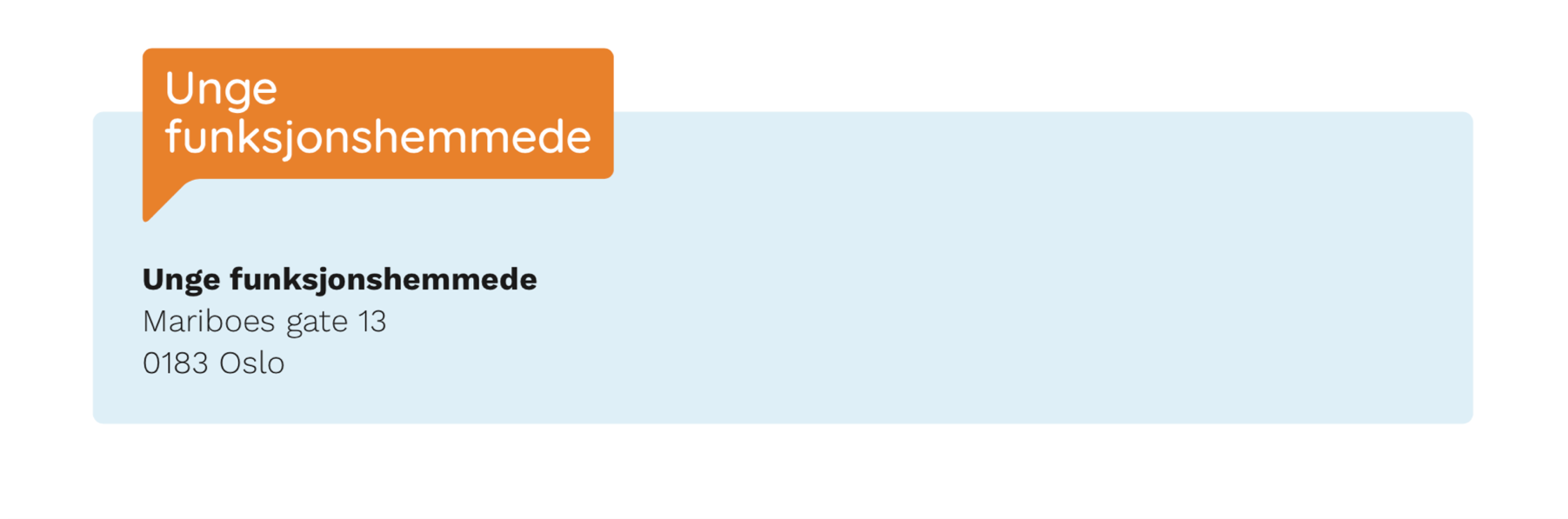 